Service Delivery (DI) ReportService Delivery Report (DI) – Input screen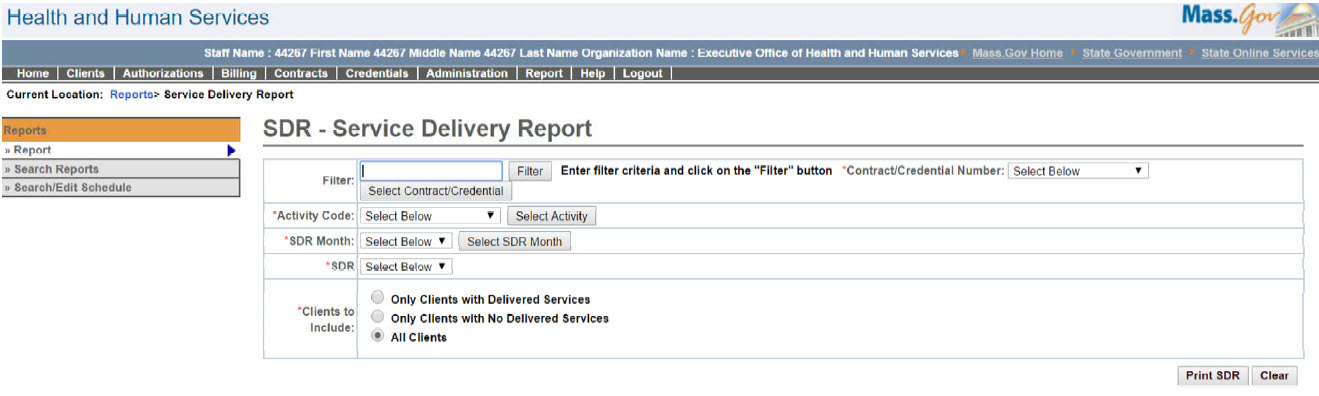 Service Delivery Report (DI) – Output screen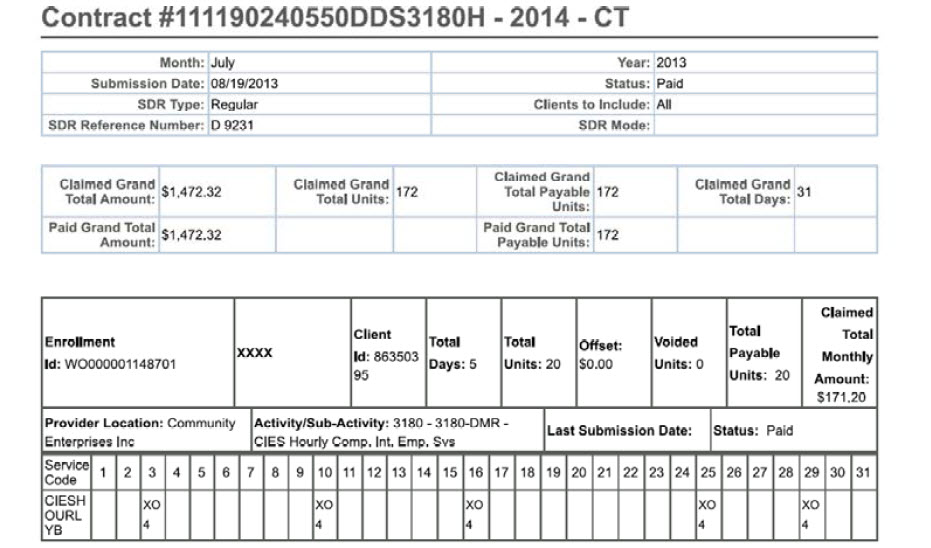 Report Description Provides an SDR report without client names printed on it.  Report BenefitAllows a user to have a hard copy of the SDR submitted in the system without client PII information.Required ParametersContract/Credential NumberActivity CodeSDR MonthSDRClients to Include SchedulingNo Agency RolesUR Reports-DI, UR DI Accounting Payment Manager, UR DI Payment Reviewer, UR DI Program Payment Manager Provider RolesN/AOperation RolesN/AThis information is provided by the Virtual Gateway within Health and Human Services.